ЦЕЛИ И ЗАДАЧИСоревнования проводятся с целью популяризации и развития лыжныхгонок в Новгородской области, Российской Федерации Задачами проведения соревнований являются:вовлечение населения Новгородской области в систематические занятияфизической культурной и спортом;пропаганда здорового образа жизни;сохранение спортивных традиций региона;увеличения туристической привлекательности региона, развитие событийного туризмаширокий обмен опытом между физкультурными, спортивнымиорганизациями, тренерами и спортсменами.Соревнования проводятся в соответствии с правилами вида спорта «лыжные гонки» утверждёнными приказом Минспорта России от 06.03.2014 №116.РУКОВОДСТВО СОРЕВНОВАНИЯМИ Руководство соревнований осуществляется общественной организацией «Лыжный клуб имени братьев Асафьевых».Непосредственное проведение соревнований возлагается на главную судейскую коллегию.ВРЕМЯ И МЕСТО ПРОВЕДЕНИЯСоревнования проводятся 29 февраля 2020 года в Новгородской области, город Валдай, трасса в районе Затишья (ул. Учхоз).ВНИМАНИЕ!!Организаторы оставляют за собой право менять дистанцию соревнований в связи с погодными условиями!28 февраля          10.00 - официальная тренировка, просмотр дистанции29 февраля09:00-10:45 выдача стартовых пакетов11:00 - открытие соревнований11:10 - старт забега дистанция 500 м 11:30 - старт забега на дистанции 50, 30, 15 км11:35 - старт забега на дистанции 3 км11:50 - награждение победителей на дистанции 500 м12:35 - награждение победителей на дистанции 3 км14:00 - награждение победителей на дистанции 15 км 14:30 - награждение победителей на дистанции 30 км 15:00 - награждение победителей на дистанции 50 км 16:30 - закрытие соревнований           ВНИМАНИЕ!! Организаторы оставляют за собой право менять программу соревнований Возможно сокращение дистанции в зависимости от погодных условий и состояния трассы.На стартовой поляне предусматривается пункт питания для участников соревнований и пункт медицинской помощи.УСЛОВИЯ ДОПУСКАК участию в соревнованиях допускаются спортсмены имеющие необходимую подготовку и зарегистрированные на сайте ski-club-asaf.com.Для получения стартового пакета зарегистрированный участник Мероприятия должен предоставить:паспорт (или другой документ удостоверяющий личность)участникам до 18 лет необходимо присутствие тренера или одного из родителей, или законного представителя с паспортом, также необходимо письменное согласие законного представителя на участие в мероприятии.медицинскую справку, заверенную врачом (не более 6-ти месячной давности). В медицинской справке указывается допуск к участию в соревнованиях по данному виду спорта. Справка предоставляется в виде оригинала документа. Если участнику необходимо сохранить за собой справку, участник предоставляет оригинал и копию медицинской справки. Копия медицинской справки остается у организатора. При не предоставлении оригинала медицинской справки организатору, участник не допускается до участия в забегах Мероприятия;согласие на обработку персональных данных (Сбор и обработка персональных данных участников осуществляется в соответствии с ФЗ №152-ФЗ «О персональных данных» от 27 июля 2006 года).За участие в детском старте каждого ребенка отвечает взрослый. Он регистрирует ребенка на сайте, готовит его к старту, в день старта получает номера на ребенка и находится в стартовой зоне. ВОЗРАСТНЫЕ ГРУППЫСтарт общий. Стиль свободный. Соревнования проводятся на следующих дистанциях: 50 км, 30 км, 15 км, 3 км и 500 м Возрастные группы участников марафона — 50 кмК участию в соревновании допускаются участники 2002 г.р. и старше.Победителями становятся участники, занявшие 1-3 места в каждой группе.Возрастные группы участников лыжной гонки — 30 кмК соревнованиям допускаются участники 2002 г.р. и старшеПобедителями становятся участники, занявшие 1-3 места в каждой группе.Возрастные группы участников лыжной гонки — 15 кмК соревнованиям допускаются участники 2004 г.р. и старшеПобедителями становятся участники, занявшие 1-3 места в каждой группе.Возрастные группы участников лыжной гонки — 3 кмК соревнованиям допускаются участники 2011-2006 г.р.Победителями становятся участники, занявшие 1-3 места в каждой группе.Возрастные группы участников лыжной гонки – 500 м К соревнованиям допускаются участники 2012 г.р. и младшеПобедителями становятся участники, занявшие 1-3 места в каждой группе.Возраст определяется по количеству лет на 31.12.2020 (по году рождения без учета даты).ХРОНОМЕТРАЖРезультаты участников на дистанции 3, 15, 30 и 50 км фиксируются системой электронного хронометража.Каждый участник соревнований на данные дистанции получает индивидуальный электронный чип для фиксирования показанного времени, за который несет материальную ответственность. После окончания соревнований участник обязан сдать чип организаторам соревнований.ФИНАНСИРОВАНИЕПодготовка и проведение соревнований осуществляется за счет средств клуба и стартовых взносов участников.РЕГИСТРАЦИЯ УЧАСТНИКОВЗаявки на участие подаются до 20 февраля 2019 года до 20:00 на официальном сайте «Лыжного клуба имени братьев Асафьевых» по адресу https://www.ski-club-asaf.com/ в разделе «Соревнования».Организаторы оставляют за собой право закончить регистрацию участников ранее, при достижении предельного количества участников дисциплин Мероприятия. Организаторы оставляют за собой право продления сроков регистрации.Заявки на участие в соревнованиях, подписанные руководителем организации, представляются в комиссию по допуску в день приезда. Заявка должна содержать имя, отчество, фамилию, день, месяц, год рождения, спортивную квалификацию (спортивный разряд, звание), контактный номер телефона, персональный допуск врача и печать медицинского учреждения.К заявке на каждого спортсмена прилагается договор о страховании от несчастных случаев, жизни и здоровья (оригинал).Участие в соревнованиях платно.Стартовый взнос за участие на дистанциях 30 и 50 км – 1000рСтартовый взнос за участие на дистанции 3 и 15 км – 500рЗаявка считается принятой только после оплаты стартового взноса!ПОРЯДОК ВОЗВРАТА СТАРТОВОГО ВЗНОСА.В случае, если участник, оплативший стартовый взнос примет решение не принимать участие в соревнованиях, то стартовый взнос возвращается, по письменному заявлению участника (в свободной форме) направленное на почту ski_club_asaf@mail.ru в следующих размерах:- в случае получения требования о возврате уплаченных денежных средств не менее чем за 30 календарный день до начала соревнований - в размере 50% от суммы взноса (за исключением комиссии платежной системы),- в случае получения требования о возврате уплаченных денежных средств, в период от 30 до 10 календарных дней до начала соревнований - в размере 25% от суммы взноса (за исключением комиссии платежной системы).Если участник заявит о своих намерениях не принимать участие в соревнованиях менее чем за 10 календарных дней до начала соревнований, то стартовый взнос не возвращается.Участник может изменить дистанцию в случае наличия свободных слотов, доплатив разницу стоимости стартового взноса, действующего на момент перерегистрации. В случае перерегистрации на меньшую дистанцию разница стоимости стартового взноса не возвращается.Участник также может передать свой стартовый взнос другому спортсмену. Услуга платная – 100 рублей.Перерегистрация производится только на основании письменной заявки в электронном виде (скан от руки разборчиво), направленной на электронный адрес: ski_club_asaf@mail.ru не позднее 20:00 19.02.2020.В случае передачи стартового номера одним участником другому без регистрации, участники дисквалифицируются (п.39.3.2 ПСЛГ - участие в соревнованиях на ложных основаниях).В случае отсутствия участника на старте во время начала гонки по любым причинам, включая обстоятельства непреодолимой силы, оплаченный взнос не возвращается.Стартовый взнос не возвращается в случае неявки спортсмена на старт перед началом гонки, а также при отмене соревнований по причине обстоятельств непреодолимой силы, возникших вследствие стихийного бедствия, а также иных обстоятельств, несущих опасность жизни и здоровью спортсменов.Контактная информация для коллективных участников и спонсоров:тел.м.: +7(960) 206-00-30 (Владимир Фомичев), сайт: ski-club-asaf.com, адрес:175402, Новгородская обл., г Валдай, ул. Учхоз, д 7, кв. 1.БЕРЕЖНОЕ ОТНОШЕНИЕ К ОКРУЖАЮЩЕЙ СРЕДЕПеред соревнованиями организаторы проверяют чистоту и безопасность место проведения соревнований.В течение всех соревнований запрещается выбрасывать мусор. Мусор разрешается выбрасывать, только в специально отведенных местах.Участники должны уважать природу и полностью исключить замусоривание трассы.   За несоблюдение данных правил может последовать дисквалификация.ДОПОЛНИТЕЛЬНАЯ ИНФОРМАЦИЯ	 Организаторы имеют право использовать сделанные во время проведения соревнований фотографии участников для размещения в СМИ.Контактная информация организаторов: +7(960)-206-00-30 (Владимир Фомичев), email: ski_club_asaf@mail.ruПодробная информация о мероприятии доступна на сайте мероприятия и в социальных сетях по адресу: https://vk.com/skiclubofbrothersasafieДанное положение является официальным вызовом на соревнования!«УТВЕРЖДАЮ»Президент общественной организации«Лыжный клуб именибратьев  Асафьевых»___________В.Н. Фомичёв«УТВЕРЖДАЮ»Заместитель Президента  общественной организации«Лыжный клуб именибратьев  Асафьевых»___________ А.А. Перлов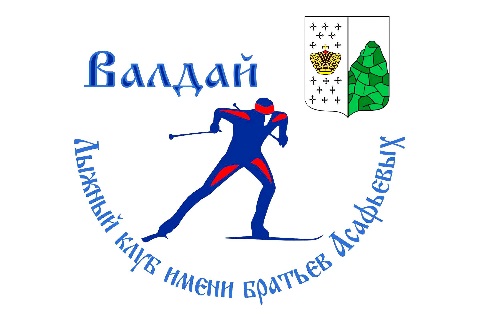 ПОЛОЖЕНИЕ
о проведении "Валдайский лыжный марафон имени братьев Асафьевых" г. Валдай 29 февраля 2020 года031 000 5 6 1 1 ЯКодГруппа МужчиныГод рождения50М0М 18 –  291991 – 200250М1М 30 – 391981 – 199050М2М 40 – 491971 – 198050М3М 50 и старше1970 – и старшеКодГруппа ЖенщиныГод рождения30Ж0Ж 18 –  291991 – 200230Ж1Ж 30 – 391981 – 199030Ж2Ж 40 – 491971 – 198030Ж3Ж 50 и старше1970 – и старшеКодГруппа МужчиныГод рождения30Ж0М 30 – 491990 –197130Ж1М 50 и старше1970 – и старшеКодГруппа МужчиныГруппа ЖенщиныГод рождения15МЖМ от 15 летЖ от 15 лет 2005 г.р. и старшеКодГруппа МужчиныГруппа ЖенщиныГод рождения3МЖМ 9-14 летЖ 9-14 лет 2011-2006 г.р.КодГруппа МужчиныГруппа ЖенщиныГод рождения1МЖМ до 8 летЖ до 8 лет2012 г.р. и младше